.Intro: 32 Counts from the hard beatS1: Cross Over, Step L To L Side, Cross R Behind L, Sweep From Front To Back, Cross L Behind R, Step R To R Side, Cross L Over R, Sweep From Back To FrontS2: Cross Over,Step Back, 1/2 Turn R, Hold,Step Fwd, Rock Step Fwd, Recover, 1/4 Turn RS3: Step Diagonal L Over R, Touch R Toe Behind L, Step R Back, Step L To L Side, Step Diagonal R Over L, Touch L Toe Behind R, Step L Back, 1/4 Turn RS4: Step Fwd, Hold, 1/2 Turn R, 1/2 Turn R, Step Back, Sweep From Front To Back X2S5: Back Cross Rock, Recover, Side Rock, Recover, Cross Rock Fwd, Recover, Side Rock, RecoverS6: Jazz Box with 1/4 Turn R, Step Fwd, 1/4 Turn L X2Start AgainContact: marja42@kpnmail.nl / co4ol72@kpnmail.nl - http://thebluestarslinedancers.nlTú Tienes Razón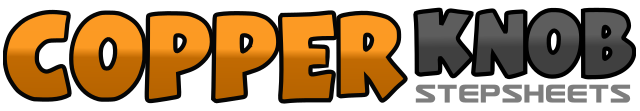 .......Count:48Wall:4Level:Improver.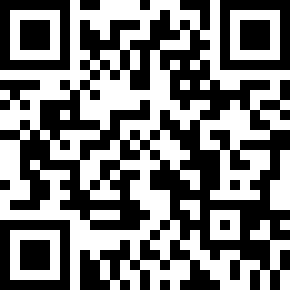 Choreographer:Marja Urgert (NL) & Jan Van Tiggelen (NL) - May 2017Marja Urgert (NL) & Jan Van Tiggelen (NL) - May 2017Marja Urgert (NL) & Jan Van Tiggelen (NL) - May 2017Marja Urgert (NL) & Jan Van Tiggelen (NL) - May 2017Marja Urgert (NL) & Jan Van Tiggelen (NL) - May 2017.Music:Tú Tienes Razón "By" Gusi (versión bachata) Tú Tienes Razón "By" Gusi (versión bachata) Tú Tienes Razón "By" Gusi (versión bachata) Tú Tienes Razón "By" Gusi (versión bachata) Tú Tienes Razón "By" Gusi (versión bachata) ........1-2-3-4RF. Cross over LF - LF. Step to L side - RF. Cross behind LF - LF. Sweep from font to back5-6-7-8LF. Cross behind RF - RF. Step to R side - LF. Cross over RF - RF. Sweep from back to front1-2-3-4RF. Cross over LF - LF. Step back - RF. 1/2 Turn R, step Fwd - Hold (6)5-6-7-8LF. Step fwd - RF. Rock fwd - LF. Recover - RF. 1/4 Turn R, step to R side (9)1-2-3-4LF. Step diagonal R fwd - RF. Touch toe behind LF - RF. Step back - LF. Step to L side5-6-7-8RF. Step diagonal L fwd - LF. Touch toe behind RF - LF. Step back - RF. 1/4 Turn R, stap fwd (12)1-2-3-4LF. Step fwd - Hold - 1/2 Turn R (weight on RF - LF. 1/2 Turn R (12)5-6-7-8RF. Step back - LF. Sweep from font to back - LF. Step back - RF. Sweep from font to back1-2-3-4RF. Cross rock behind LF - LF. Recover - RF. Rock to R side - LF. Recover5-6-7-8RF. Cross rock over LF - LF. Recover - RF. Rock to R side - LF. Recover1-2-3-4RF. Cross over LF - LF. Step back - RF. 1/4 Turn R, stap to R side - LF. Step fwd (3)5-6-7-8RF. Step fwd - 1/4 Turn L - RF. Step fwd - 1/4 Turn L (9)